Паспорт программыНаименование профессионального направления: Комфортная среда: Водитель автомобиля категории «В» - «С».Автор программы: Хусаинов В.Х., Преподаватель в/к Контакты автора: Наурский район, ст. Калиновская, vakha60@inbox.ru, моб.тел.:8(960)750-62-76Содержание программыПостановка задачи (3/5 мин)воспитание грамотных участников дорожного движения, формирование уважительного отношения к законам дороги, осознания объективной целесообразности действующих правил и требований дорожного движения;Выполнение задания (15/55 мин)1.После каждого занятия с помощью контрольных вопросов, заданий необходимо проводить проверку того, как учащиеся усвоили Правила дорожного движения.2.Программа базируется на системном подходе к решению проблемы профилактики дорожно-транспортного травматизма всех субъектов образовательного процесса.Формат диалогаКонтроль, оценка и рефлексия (7/20 мин)1. Наставники слушает диалог участников;2. Наставник оценивает эмоциональность и заинтересованность, получает обратную связь от участников;3.Индивидуальное поощрение за наиболее успешное выполнение задания;- Рефлексия:Что нового вы узнали?Чем вам понравилась в ПДД? Не понравилась? Почему? Считаете ли вы полученную сегодня информацию полезной? Почему?Инфраструктурный листПриложения и дополнения	Улица полна неожиданностей. Правила поведения в школьном автобусе.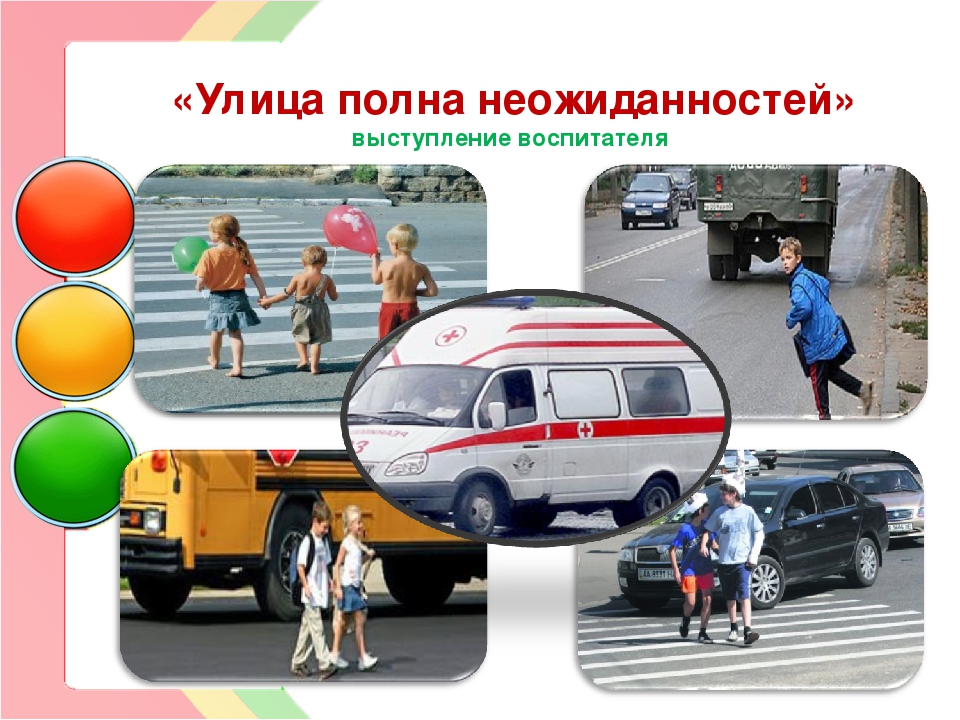 Остановочный путь и скорость движения.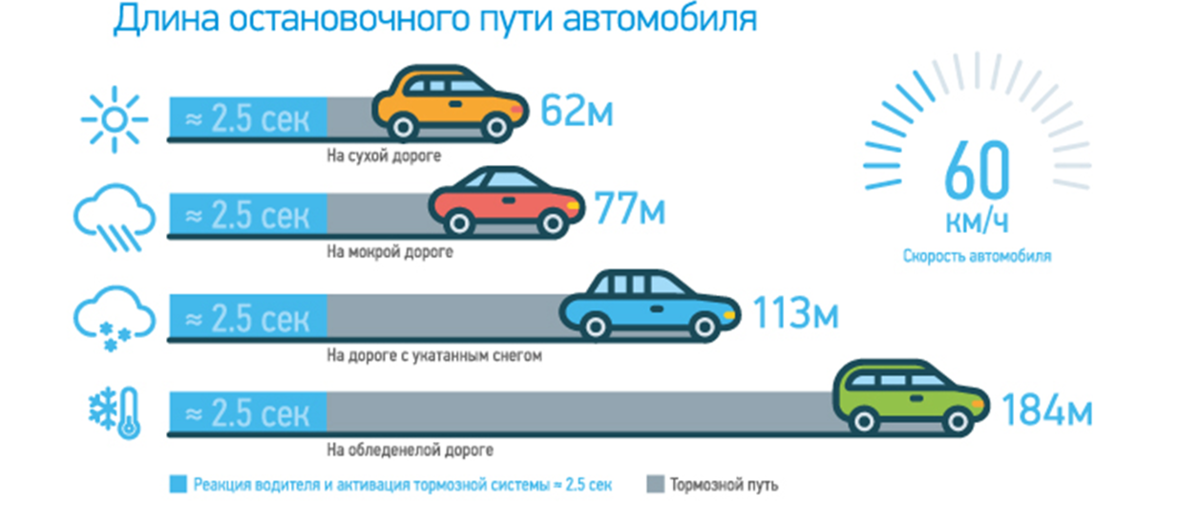 Пешеходные переходы.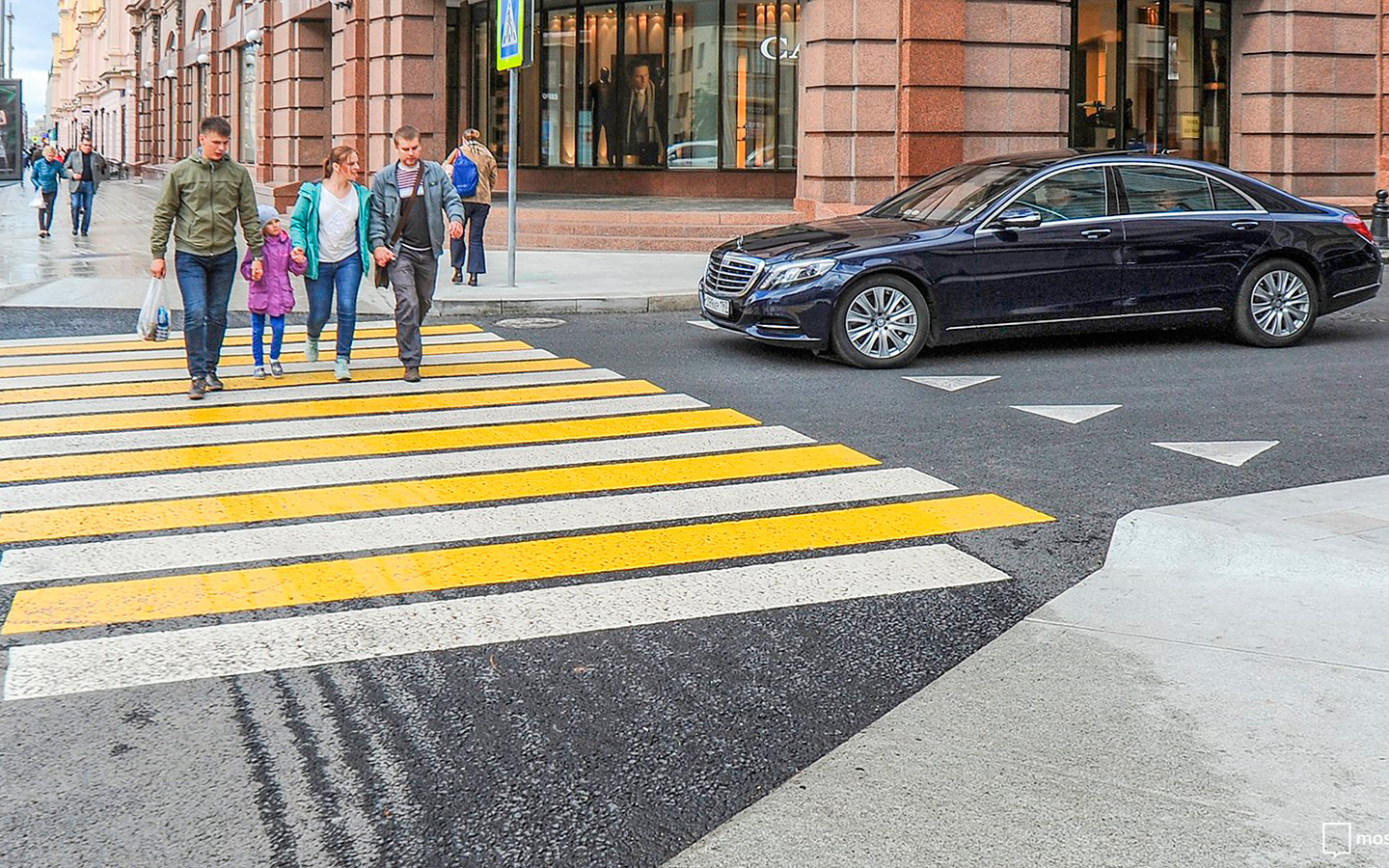 Нерегулируемые и регулируемые перекрестки. Светофор.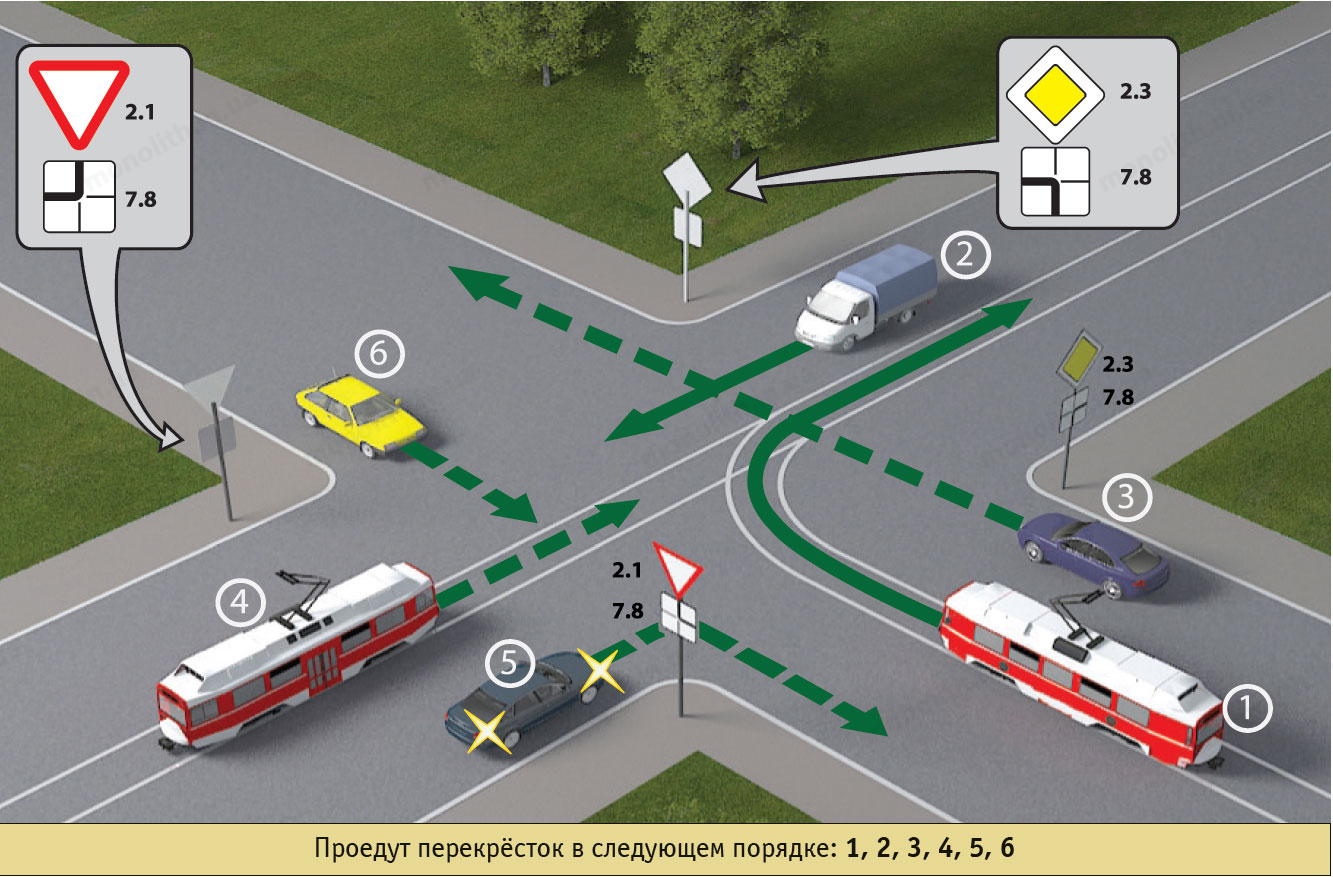 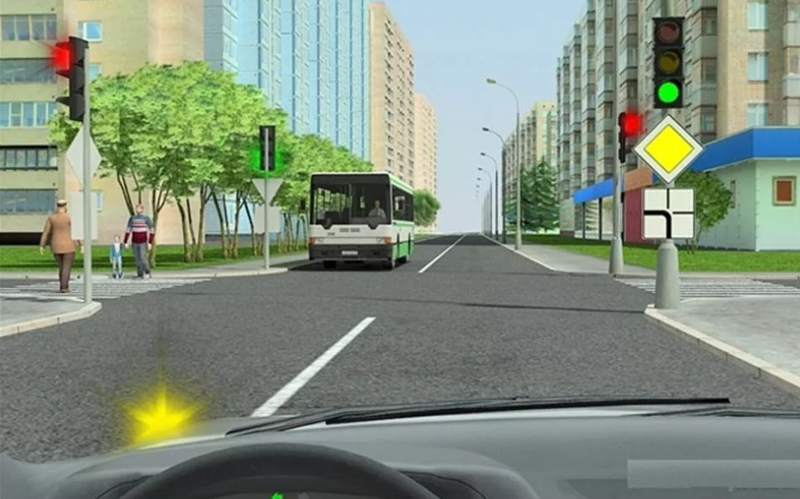 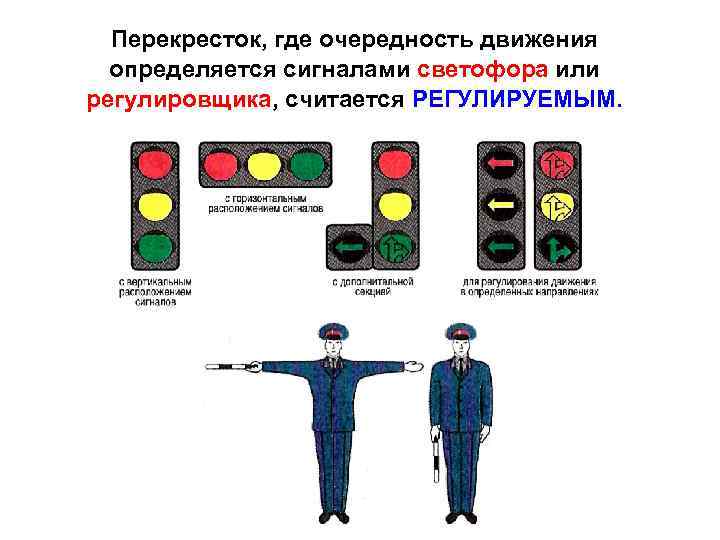 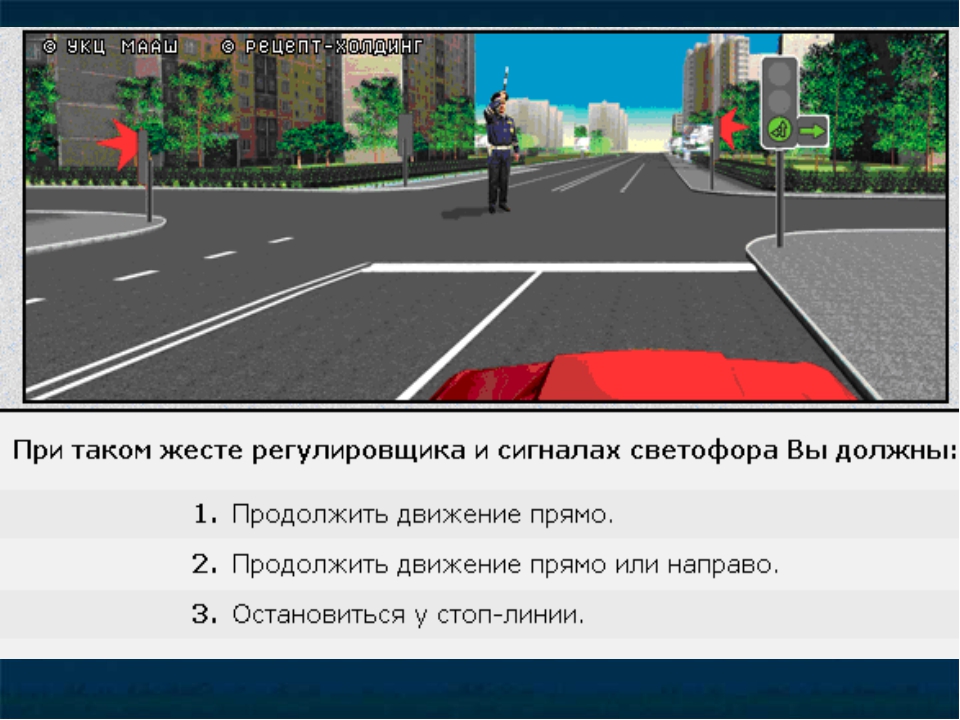 Где еще можно переходить дорогу.6.Поездка на автобусе и троллейбусе.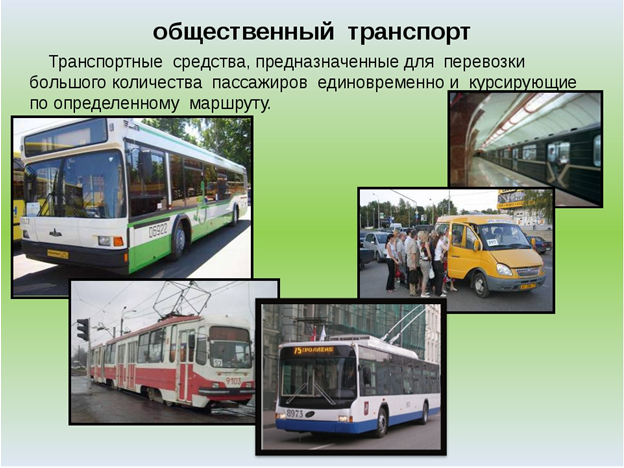 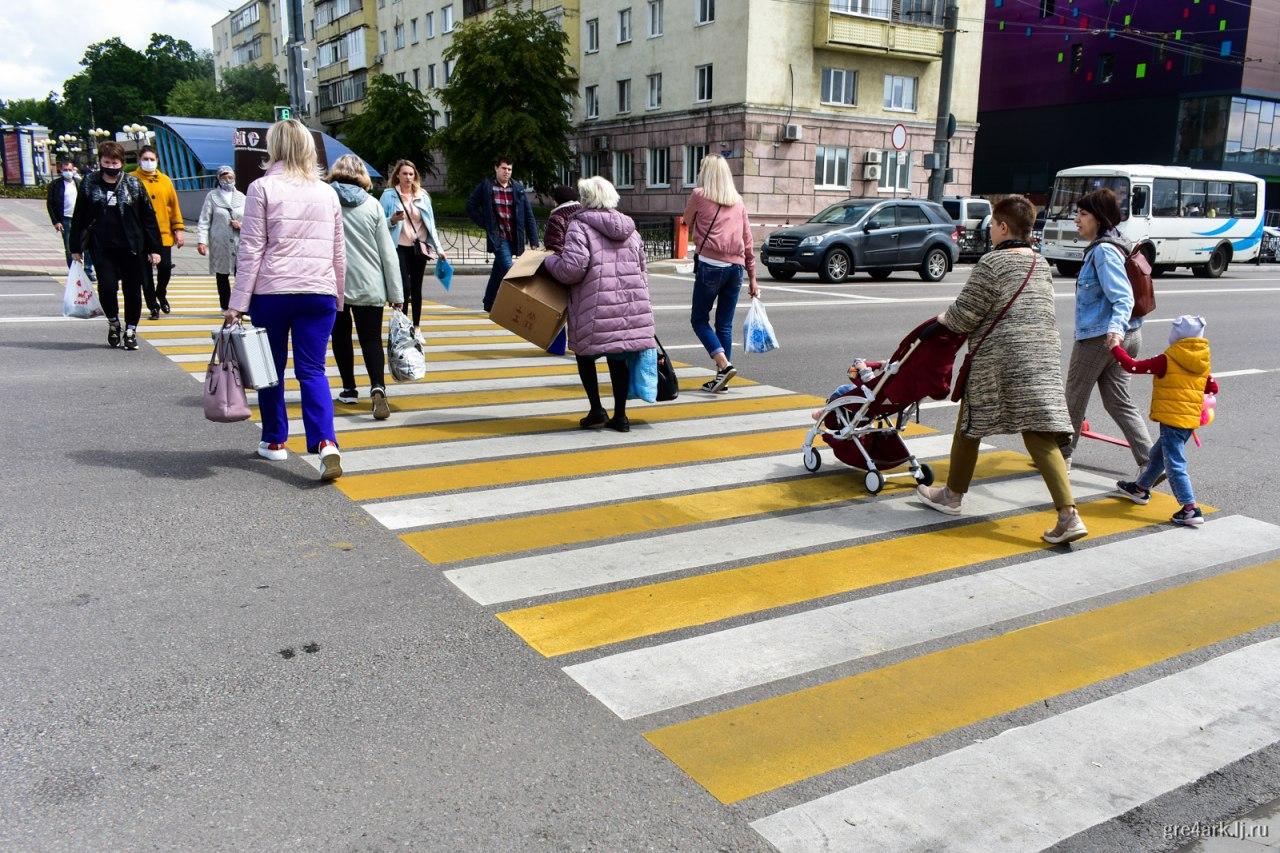 7.Дорожные знаки и дорожная разметка.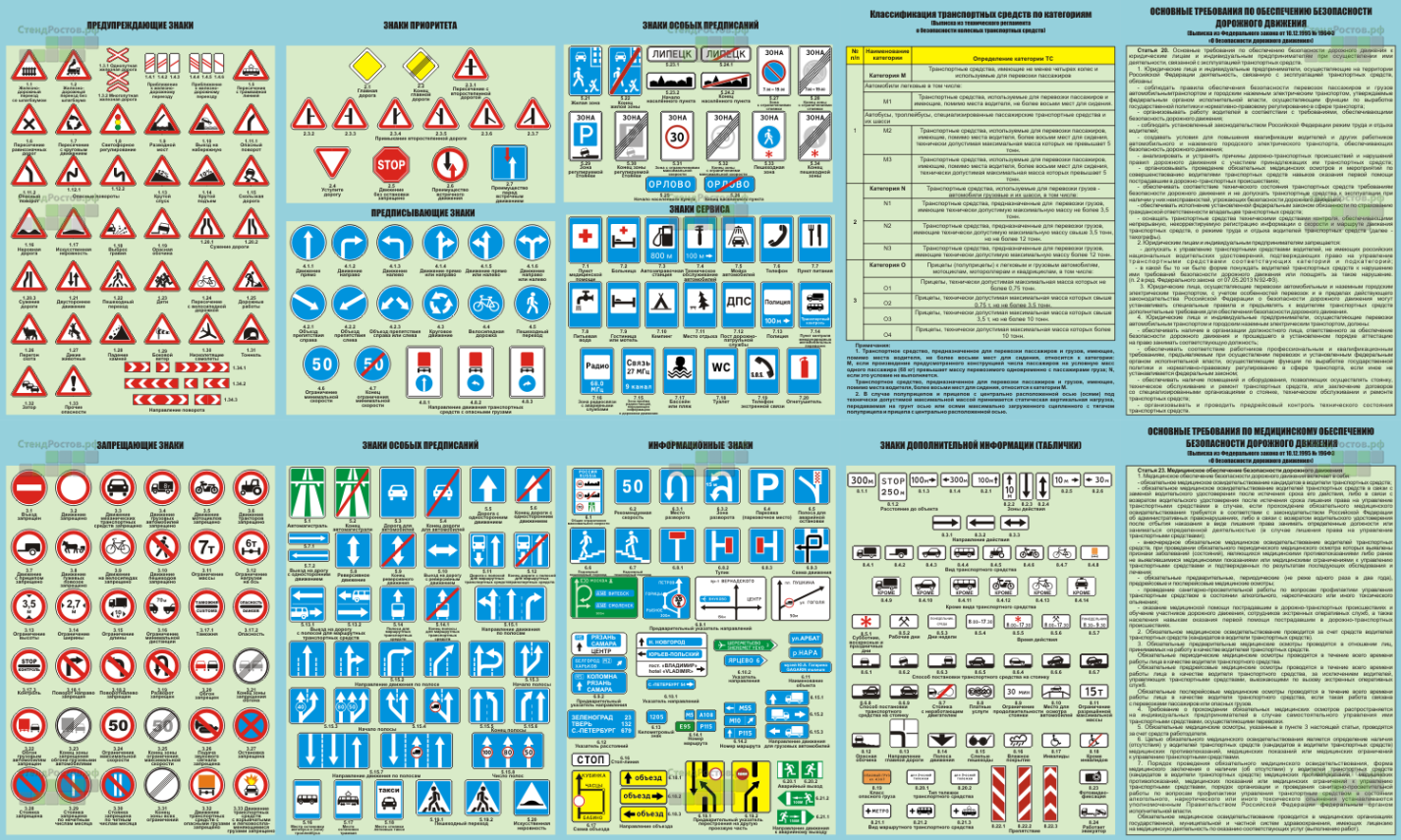 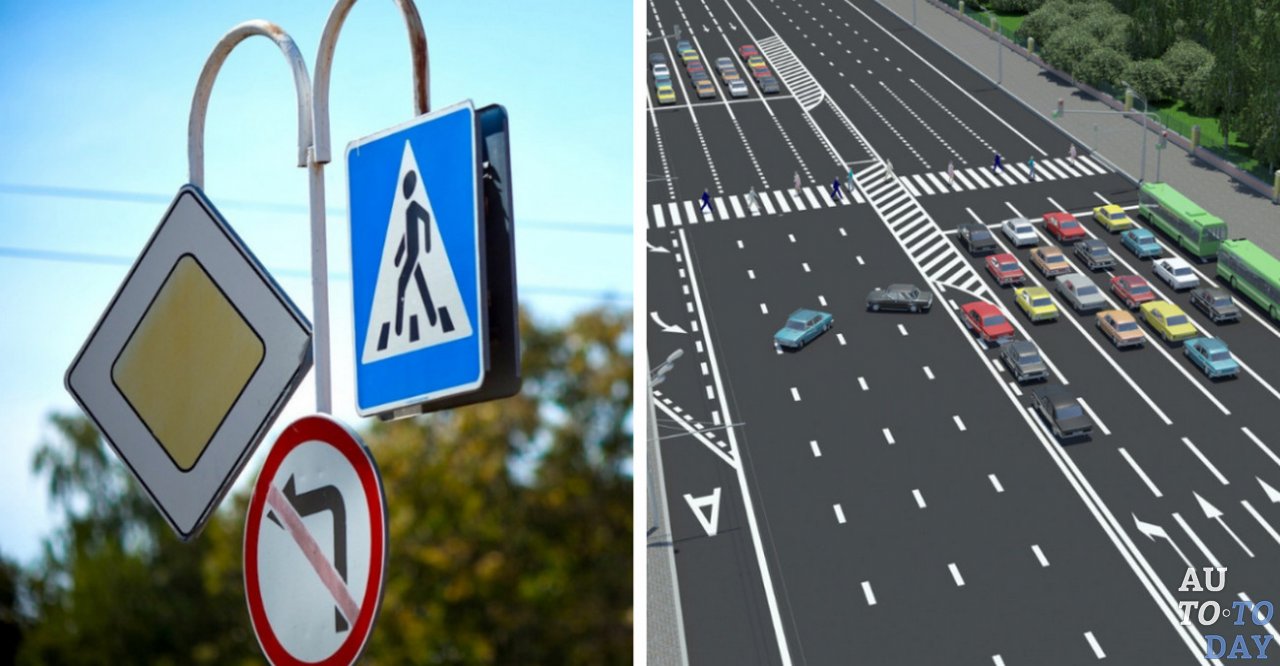 8.Где можно и где нельзя играть.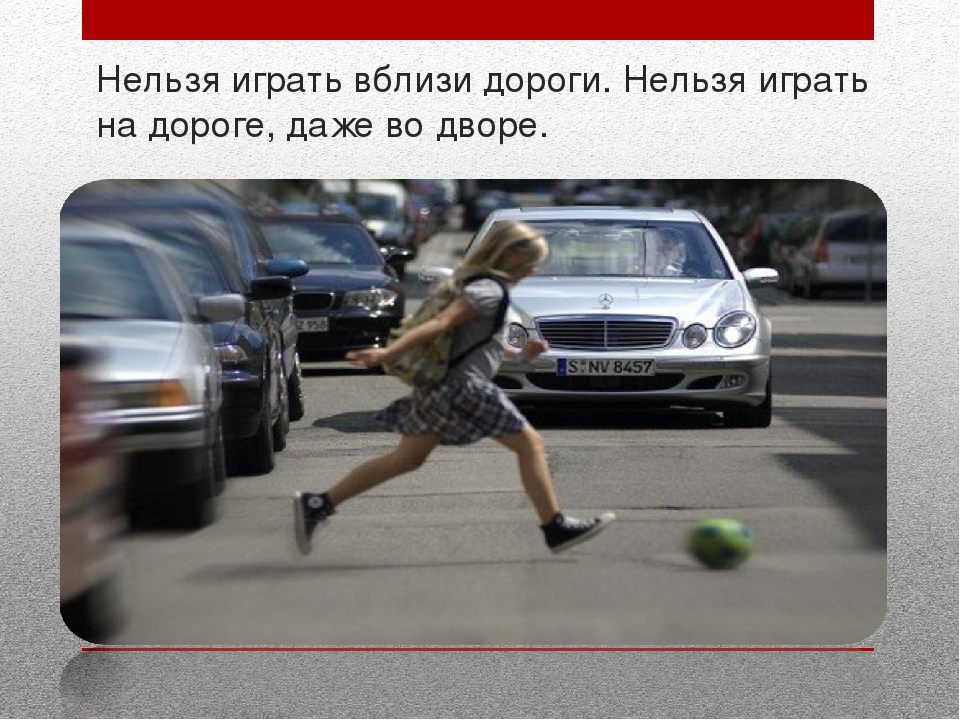 
9.Как помочь себе и товарищу при получении травмы.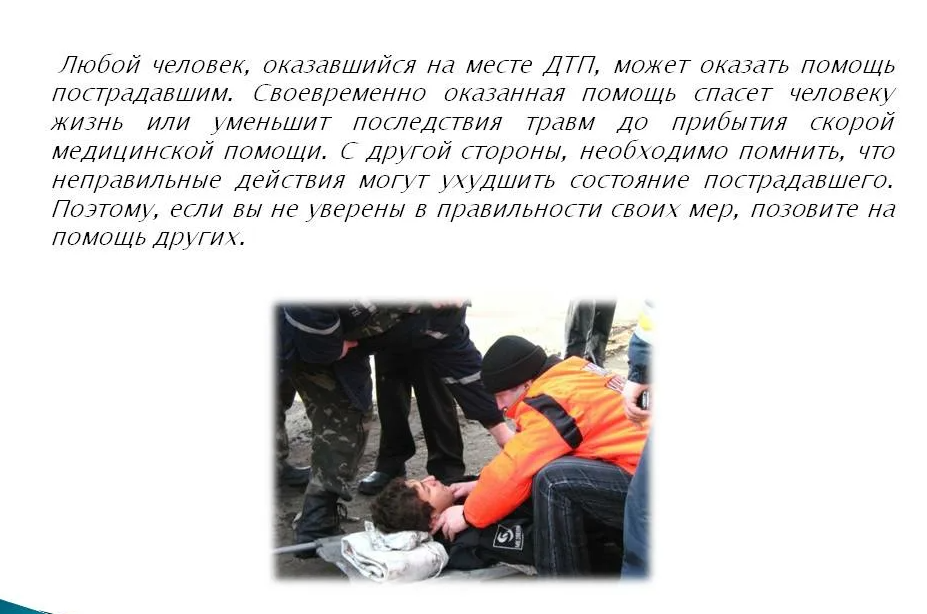 ВОПРОСЫ !!!1. Улица полна неожиданностей.Город, поселок, в котором мы живем. Основные улицы в микрорайоне школы.Почему на улице опасно. Для чего надо знать и выполнять Правила дорожного движения.Элементы улицы: проезжая часть, тротуар. Пешеходные ограждения.Безопасность на улице. Как правильно ходить по тротуару, переходить проезжую часть.Наиболее безопасный путь в школу и домой. Разбор конкретного маршрута.Один помогает другому (не можешь сам перейти улицу – попроси взрослого помочь).Дисциплина на улице – залог безопасного движения. Будь внимательным и осторожным!Изучение правил поведения в школьном автобусе.Остановочный путь и скорость движения.Почему опасно внезапно выбегать на проезжую часть.Автомобиль мгновенно остановить невозможно.Остановочный путь автомобиля.Примеры дорожно-транспортных происшествий с детьмиПешеходные переходы.Где можно переходить дорогу.Нерегулируемый пешеходный переход, его обозначения (дорожные знаки, разметка).Дорога с двусторонним движением. Что делать, если не успел перейти проезжую часть. Поведение пешехода, стоящего на середине проезжей части.Дорога с односторонним движением. Правила перехода дороги с односторонним движением.Нерегулируемые и регулированные перекрестки. Светофор.Что такое перекресток?Движение транспортных средств на перекрестке. Поворот транспортных средств. Предупредительные сигналы, подаваемые водителями.Обозначения нерегулируемого перекрестка. Правила перехода проезжей части на нерегулируемом перекрестке.Для чего нужен светофор?Сигналы светофора: красный, желтый, зеленый. Как работает 3-секционный светофор.Как нужно переходить дорогу на перекрестке со светофором.Пешеходный светофор и его сигналы. Пешеходный светофор с вызывным устройством.5. Где еще можно переходить дорогу.Подземный и надземный пешеходный переходы, их обозначения.Дорожные знаки «Подземный пешеходный переход», «Надземный пешеходный переход».Правила перехода дороги при наличии этих переходов.Действия пешеходов при приближении транспортных средств с включенными специальными сигналами (синими проблесковыми маячками и звуковыми сиренами).6. Поездка на автобусе и троллейбусе.Какие транспортные средства называют маршрутными?Городской маршрутный транспорт: автобусы, троллейбусы, трамваи, маршрутное такси.Остановка автобуса и троллейбуса, ее обозначение. Как правильно пройти на остановку. Правила поведения на остановке.Правила для пассажиров автобуса и троллейбуса при посадке, в салоне и при выходе.Правила перехода проезжей части после выхода из автобуса или троллейбуса.7. Дорожные знаки и дорожная разметка.Назначение дорожных знаков и дорожной разметки.Дорожные знаки: «Пешеходный переход» (информационно-указательный), «Подземный пешеходный переход», «Надземный пешеходный переход», «Место остановки автобуса и (или) троллейбуса», «Место остановки трамвая», «Движение пешеходов запрещено», «Дорожные работы» (всего 7 знаков).8. Где можно и где нельзя играть.Опасность игр рядом с проезжей частью, в местах дорожных работ, в транспорте. Места для игр и езды на самокатных средствах и т.д.Что делать, если мяч выкатился на проезжую часть.9. Как помочь себе и товарищу при получении травмы.Виды кровотечения: артериальное, венозное, капиллярное. Способы остановки кровотечения. Виды повязок.10. Итоговое занятие.Просмотр диафильмов, видеофильмов, слайдов по ПДД.Подведение итогов.Уровень сложностиФормат проведенияВремя проведенияВозрастная категорияДоступность для участников с ОВЗБазовыйОчная90 минут8-9/Невозможность проведения пробы в смешанных группах «участники без ОВЗ+участники с ОВЗ»Введение (5/10 мин)Цель программы:создание условий для формирования у школьников устойчивых навыков безопасного поведения на улицах и дорогах.Целевые параметры правил безопасного поведения на улицах и дорогах:- относиться к правилам дорожного движения как к важной общественной ценности;- владеть навыками безопасного поведения на улицах и дорогах.Где учат водителя Водитель, в общем случае, является специалистом по управлению транспортным средством. Последнее может быть пассажирским, грузовым или даже спецтехникой. Также он располагает знаниями и навыками по техническому обслуживанию авто, своевременно ремонтирует его при появлении неполадок (либо своевременно доставляет машину в сервисный центр), неукоснительно соблюдает технику безопасности и ПДД.ПДД РФ, ПРАВИЛАДОРОЖНОГО ДВИЖЕНИЯ РОССИЙСКОЙ ФЕДЕРАЦИИПрезентация Улица полна неожиданностей,(17 слайдов, 5 минут)Важные обязанностиО том, какие светофоры бывают и для чего они применяются, расскажет преподаватель дисциплины ПТЭ.№ппТемы занятий1.Улица полна неожиданностей. Правила поведения в школьном автобусе.2.Остановочный путь и скорость движения.3.Пешеходные переходы.4.Нерегулируемые и регулируемые перекрестки. Светофор.5.Где еще можно переходить дорогу.6.Поездка на автобусе и троллейбусе.7.Дорожные знаки и дорожная разметка.8.Где можно и где нельзя играть.9.Как помочь себе и товарищу при получении травмы.10.Итоговое занятиеНаименованиеТехнические характеристики с необходимыми примечаниямиКоличествоКоличествоНа группу/на 15 челНаименованиеТехнические характеристики с необходимыми примечаниямиЕд. изм.ОбъёмНа группу/на 15 челБумага для офисной техники Формат А4пачка0,21Ручка ученическаяШариковаяштук1515Многофункциональный тренажёрный комплекс по подготовке водителя Электронная карташтука11